Урок по английскому языку для 5 класса12-17 маяУрок 1Срок сдачи готовой работы: 14.05Инструкция: задания выполнять в тетради АККУРАТНЫМ почерком, либо в учебнике, если для ответа предусмотрено место. Фото готовой работы (т.е. ВСЕ задания) высылать на эл. почту darya.elkina@mail.ru в ОДНОМ письмеTopic  of the lesson  “People. Appearance”	Урок 2Срок сдачи готовой работы: 16.05Инструкция: задания выполнять в тетради АККУРАТНЫМ почерком, либо в учебнике, если для ответа предусмотрено место. Фото готовой работы (т.е. ВСЕ задания) высылать на эл. почту darya.elkina@mail.ru в ОДНОМ письмеTopic  of the lesson “describing a person’s appearance  and personality”	Appendix 1Appearance and personality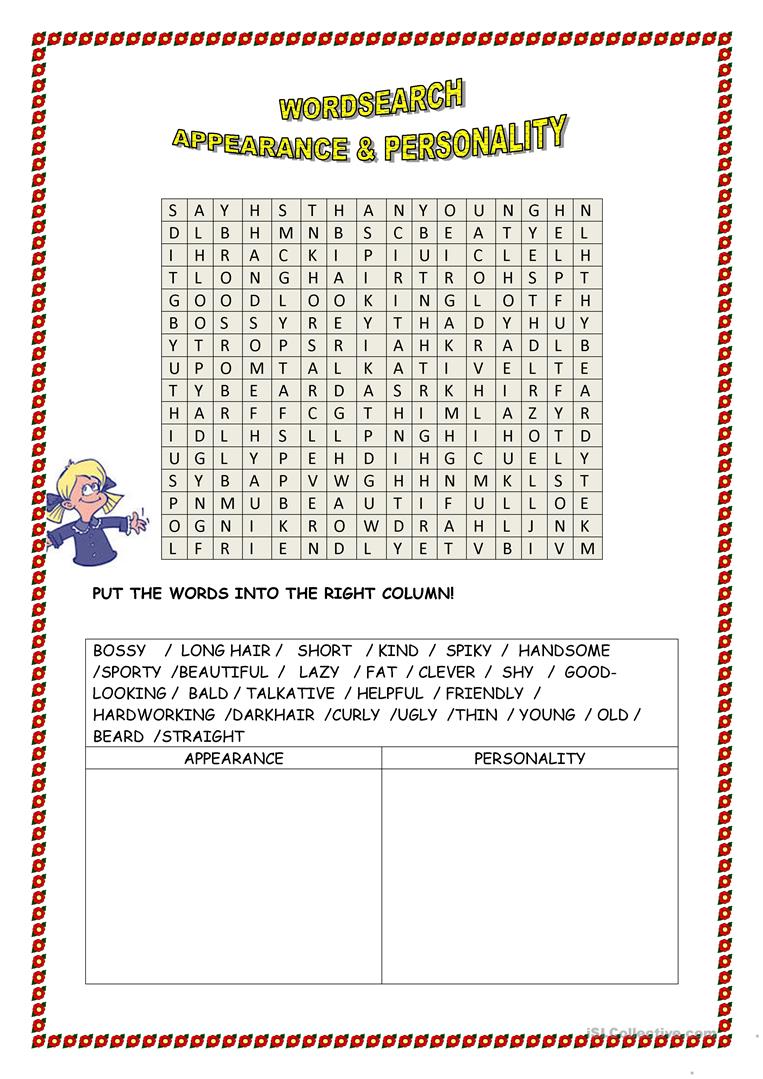 Appendix 2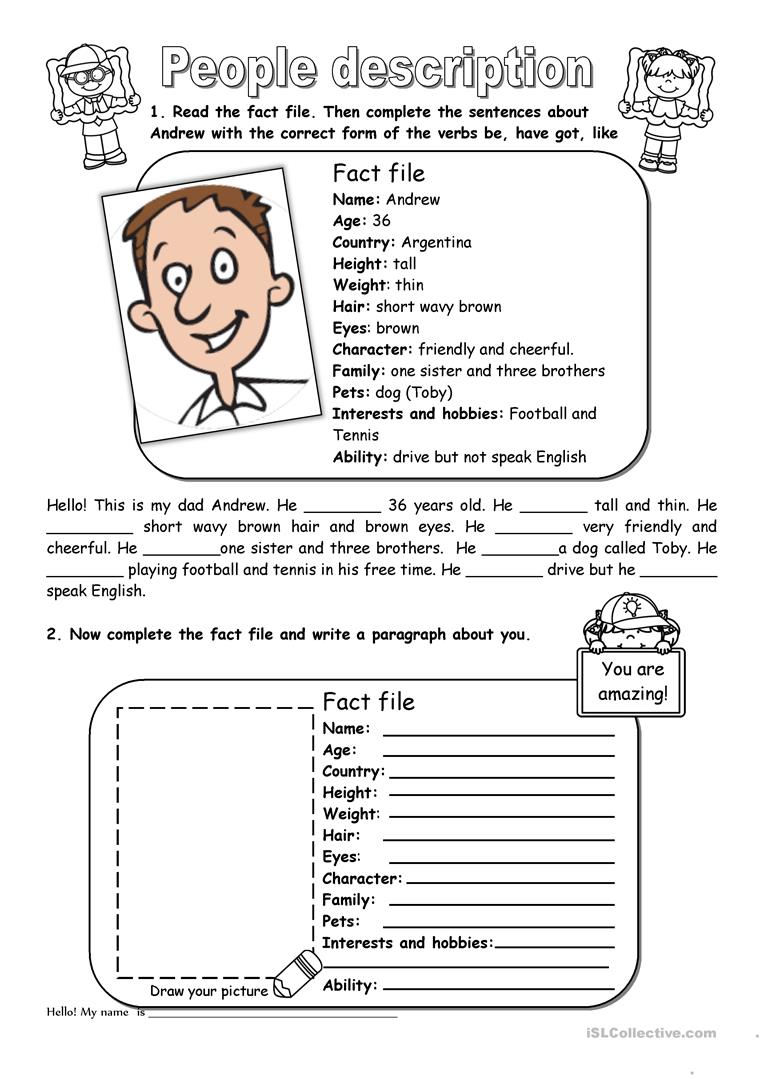 Урок 3-4Срок сдачи готовой работы: 17.05Инструкция: задания выполнять в тетради АККУРАТНЫМ почерком, либо в учебнике, если для ответа предусмотрено место. Фото готовой работы (т.е. ВСЕ задания) высылать на эл. почту darya.elkina@mail.ru в ОДНОМ письмеTopic  of the lesson “grammar. Degrees of comparison of  adjectives/Степени сравнения прилагательных”	шагматериалзаданиеДействия ученикаWB page 44-45На оценку «3» выполни №2,3 +перевод предложенийНа оценку «4» выполни №1-4На оценку «5» выполни № 2-6Send me resultsшагматериалзаданиеДействия ученика1appearance –внешность (лицо, фигура, одежда) personality- характер, личность,  индивидуальностьспрашиваем о внешности  - What does he/she look like?- как он/она выглядит?Спрашиваем о том, какой он человек – What is he like? – какой он?когда описываем человека, начинаем с внешности, заканчиваем особенностями характера.Запомни!2Appendix 1Найди слова в сетке, выдели их (можно с помощью программы Paint или просто распечатать и обвести фломастером.)Распредели слова в 2 колонкиОтправь мне3Appendix 2Заполни пропуски глаголами be, have got, like в правильной формеЗаполни таблицу о себе и напиши предложения по образцу упр 1Отправь мнешагматериалзаданиеДействия ученика1повторение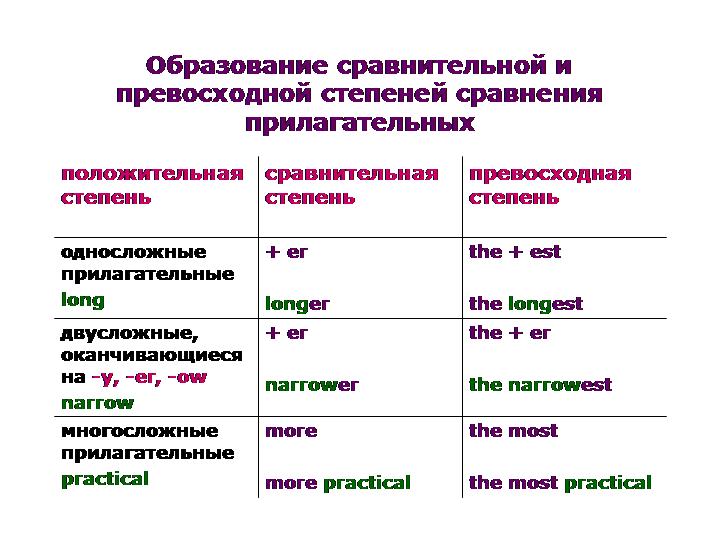 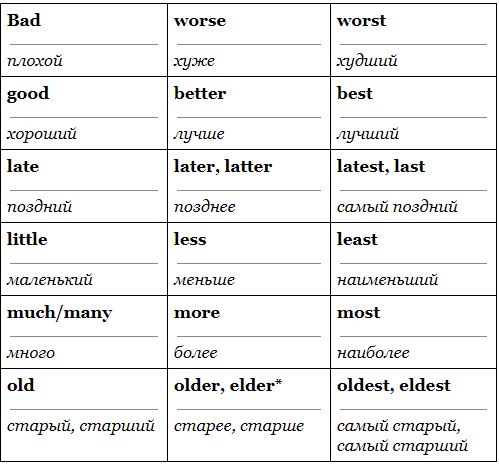 Запомни! 2SB page 50 №2,3Read the 3 texts, complete the table 3SB page 50 №4,6В упр4- только сравнительная степень(сравниваем что-то с чем-то), в упр 6 – только превосходная (т.е. самый-самый из всех)Отправь мне4См ссылкуhttps://forms.gle/vmSUJiQnZFWEUEAJ6 